APRIL  2016APRIL  2016APRIL  2016Long Branch Free Public Library   www.longbranchlib.orgLong Branch Free Public Library   www.longbranchlib.orgLong Branch Free Public Library   www.longbranchlib.orgLong Branch Free Public Library   www.longbranchlib.orgMONDAYTUESDAYWEDNESDAYWEDNESDAYTHURSDAYFRIDAYSATURDAYTechnology CenterMon-Thurs 11:00-1:00pmFri & Sat  2:00-4:00pmTeen Tech Time @ MainMon-Thurs 4:00-5:30pmTablet Tuesday Technology Center
 @ 3:30pm on the last Tuesday of the monthAdult Mah Jongg@ MainWednesdays 11am-1pmAdult Mah Jongg@ MainWednesdays 11am-1pmAdult Stretch YOGAThursdays 5pmBeginners welcome!  Please bring a yoga mat or large towel to class.Elberon Branch168 Lincoln Avenue732.870.1776Mon 1-4Tues 9-1 Wed 4-7Fri 10-2,  3-5Sat10-1Main Library328 Broadway732.222.3900Monday-Thursday10am-8pmFriday & Saturday10am-5pmAdult Literacy Classes 5:30pmMon. ESLTues. Citizenship   Adult BridgeTuesday afternoons  1-4pm, Thursday  6-7:30pm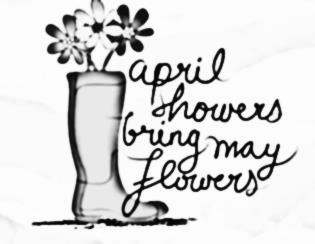 Eat Healthy,Be Active!en españolAdult Program 10-11am April 14th, 21st, 28th1 ElberonToddler Time 10amAges 1-2 (with adult)2 Main  Family Fun 10-4pm                    “LOL”!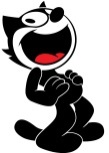 4  MainFREE Blood Pressure Screening 3-4pmTeens: Arts & Crafts5 MainToddler Time 11amAges 1-2 (with adult)Kidz Club 4pmTeens: Volunteer Applications6  ElberonStory Time 4:45pmSilly StoriesElberon Book Club 6:30pmThe Paris Wife by Paula McLain at MAIN/Friends meet at 7:30pmTeens: Career Discussion6  ElberonStory Time 4:45pmSilly StoriesElberon Book Club 6:30pmThe Paris Wife by Paula McLain at MAIN/Friends meet at 7:30pmTeens: Career Discussion7 MainStory Time 4pmUmbrellas                                                                                         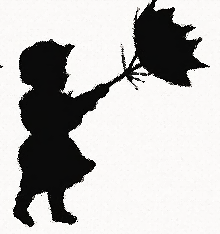 Teens: Teen Job Search 8  ElberonToddler Time 10amAges 1-2 (with adult)9  MainFamily Fun  10-4pmGrow My GardenFamily Film Day 2:00Star Wars: The Force Awakens (PG-13, 2015)11 Main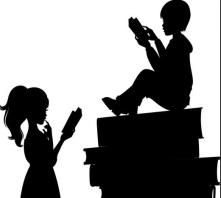 Teens: Group Reading12 MainToddler Time 11amAges 1-2 (with adult)Kidz Club 4pmTeens: Planting Flowers13 ElberonStory Time 4:45pmDucks in the Library?Teens: Game Night13 ElberonStory Time 4:45pmDucks in the Library?Teens: Game Night14  MainStory Time 4pm100 Books!Non-Fiction Book ClubMom & Me & Mom                by Maya Angelou 1:30pmTeens: Make Cannoli15  ElberonToddler Time 10amAges 1-2 (with adult)16 MainFamily Fun 10-4pmLove My LibrarianLaughs at the Library  with Comedian Mark Brier 2pm18  MainBoard Meeting Elberon 7:30pmTeens: Learn Chess! 19  MainToddler Time 11amAges 1-2 (with adult)Kidz Club 4pmTween Book Club: Death Note 1020  ElberonStory Time 4:45pm100 Rain DropsTeen Movie Night:         Hunger Games, Catching Fire20  ElberonStory Time 4:45pm100 Rain DropsTeen Movie Night:         Hunger Games, Catching Fire21  MainStory Time 4pm  100 Frogs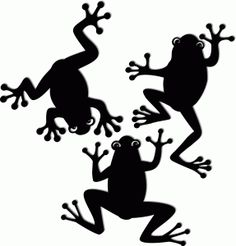 Teens: Cartoon Drawing22  ElberonToddler Time 10amAges 1-2 (with adult)23 MainFamily Fun 10-4pmJolly Jellies25 Main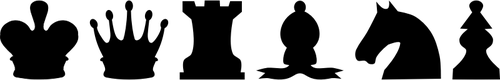 Teens: Guesstures and other fun games26 Main  Toddler Time 11amAges 1-2 (with adult)Kidz Club 4pmTeen Book Club: Uglies, Shay’s Story27 ElberonStory Time 4:45pmTell a Story DayTeens: Poetry ReadingAuthor Talk and SigningHowie Marlin’s Sportalk: In the Presence of Greatness 7pm27 ElberonStory Time 4:45pmTell a Story DayTeens: Poetry ReadingAuthor Talk and SigningHowie Marlin’s Sportalk: In the Presence of Greatness 7pm28 MainStory Time 4pmQuack!Teens: Nutritious Snack29 Elberon Toddler Time 10amAges 1-2 (with adult)30 MainFamily Fun 10-4pmDuck, Duck Goose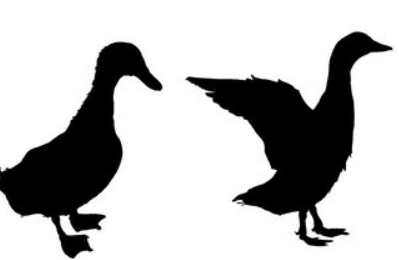 